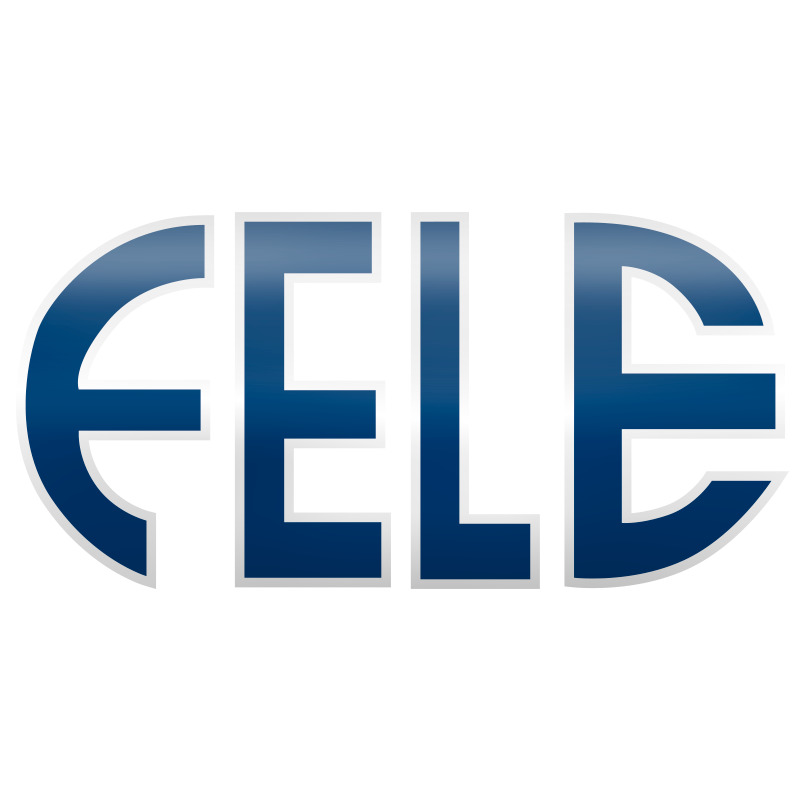 Fele y Unicaja Banco renuevan su convenio de colaboración para facilitar crédito a 4.500 empresas  de la provinciaLa Federación Leonesa de Empresarios (FELE) y Unicaja Banco han renovado su acuerdo de colaboración, fortaleciendo una cooperación histórica derivada de la anterior EspañaDuero. El convenio permitirá a los asociados a FELE acceder en condiciones ventajosas a una selección de servicios bancarios específicamente diseñados para satisfacer las necesidades específicas de este colectivo. El acuerdo ha sido rubricado por la Directora Territorial de Unicaja Banco en León, Margarita Serna, y por el presidente de FELE, Javier Cepedano.Dada la importancia de la financiación para la puesta en marcha o desarrollo de cualquier empresa, Unicaja Banco ofrece a los miembros de FELE diversas opciones de crédito en condiciones ventajas, que se extienden a otros productos útiles para la gestión comercial y empresarial o relaciones de negocio internacional, como avales, operaciones de leasing, gestión de cobro de recibos y datáfonos, banca digital, tarjetas, seguros y  planes de pensiones.Este acuerdo beneficiará a las más de 4.500 empresas actualmente acogidas a la FELE, directamente o a través de más de las 62  asociaciones sectoriales integradas en la organización.Unicaja Banco  forma parte del Consejo Asesor de la Federación, que tiene por finalidad realizar recomendaciones y asesoramiento en defensa de los intereses de los empresarios. También apoyará actividades organizadas por FELE con el objetivo de asesorar, formar e informar a sus asociados en diversas materias del ámbito laboral y fiscal. Con la firma de este acuerdo, Unicaja Banco y FELE siguen trabajando por los empresarios leoneses, apoyando así el desarrollo económico y social de la provincia.